Transformacja cyfrowa w Polsce – co warto wiedzieć?Poznaj etapy <strong>transformacji cyfrowej w Polsce</strong>! Dowiedz się więcej w artykuleTransformacja cyfrowa w Polsce - Wizja a rzeczywistośćCoraz bardziej zglobalizowany i scentralizowany świat biznesu, to czynnik przyspieszający transformację cyfrową w Polsce. Podmioty gospodarcze dążą do maksymalnego wykorzystania potencjału wynikającego z nowoczesnych technologii, aby przekształcić swoją strategię biznesową i móc sprostać aktualnym trendom rynkowym. W poniższym artykule przybliżymy przebieg transformacji cyfrowej w Polsce oraz jej wpływ na różne dziedziny życia. 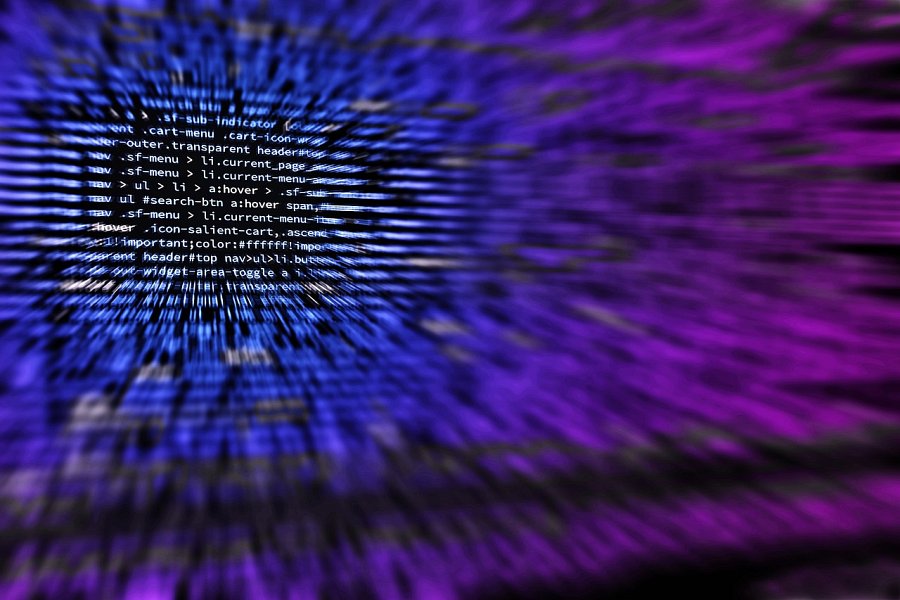 Transformacja cyfrowa w Polsce – jak przebiega?Transformacja cyfrowa w Polsce obejmuje szeroki zakres inicjatyw, od rozwoju technologii informacyjnych i komunikacyjnych, aż po cyfryzację usług publicznych. W sektorze prywatnym da się zauważyć nie tylko coraz więcej innowacyjnych startupów, ale również wzrost inicjatyw badawczo-rozwojowych. Nie ulega wątpliwości, że transformacja cyfrowa znacząco wpłynęła na gospodarkę Polski. Nasz kraj jest atrakcyjnym miejscem dla inwestorów, a szybko rozwijający się sektor technologiczny przyciąga uzdolnionych specjalistów z różnych dziedzin. Rozwiązania e-commerce, innowacje w produkcji, czy rozwijający się sektor fintech to tylko niektóre przykłady wpływu technologii na polską gospodarkę. 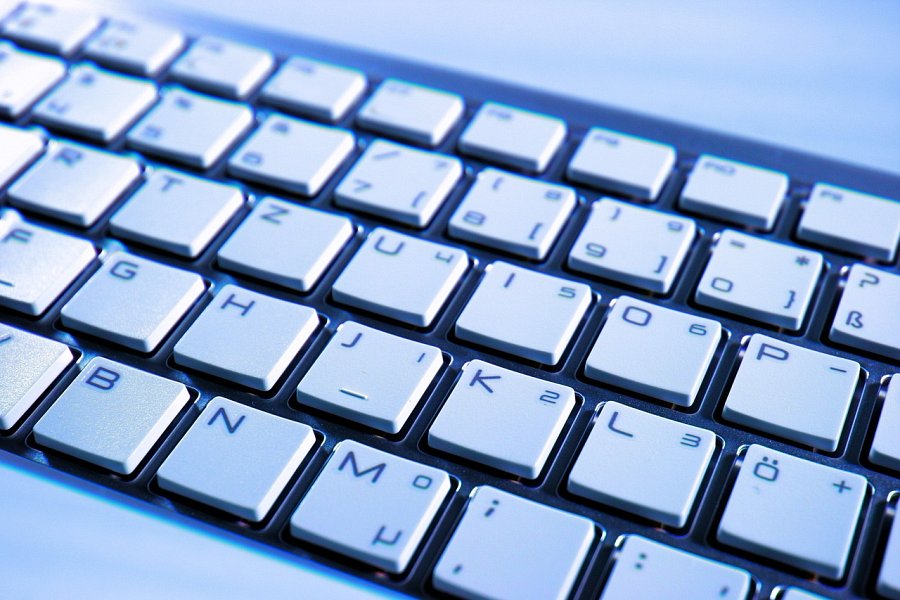 Transformacja cyfrowa w Polsce – dowiedz się więcej Transformacja cyfrowa jest kluczowym elementem w zachowaniu konkurencyjności dla wielu przedsiębiorstw. Stawia jednak pewne wyzwania, z którymi należy się mierzyć. Jeśli chcesz dowiedzieć się więcej o tym jak przebiega transformacja cyfrowa w Polsce oraz jak chmura obliczeniowa bezpośrednio na nią wpływa, to zapraszamy na stronę internetową Polcom - polskiego dostawcy chmury obliczeniowej dla biznesu!